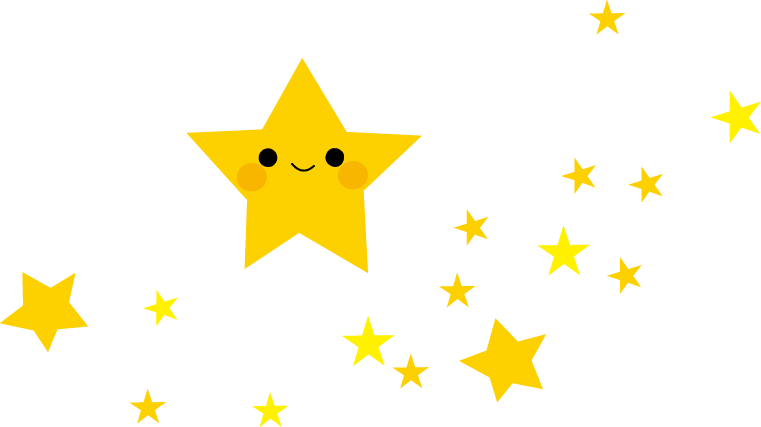 貴重なご意見ありがとうございました。　　　有限会社 川辺葬祭会館 天の川斎場あなたの声をお聞かせください皆様からのお声を大切に、更なる葬儀サービスの向上に努めます。ご意見・ご感想などを是非お聞かせください。差し支えなければ、下記のご記入もお願い致します。（任意）　　　お名前　　　　　　　　　　　　　　　　　　　　　　　　　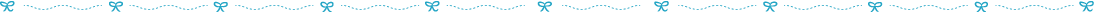 　　　ご住所　　　電話番号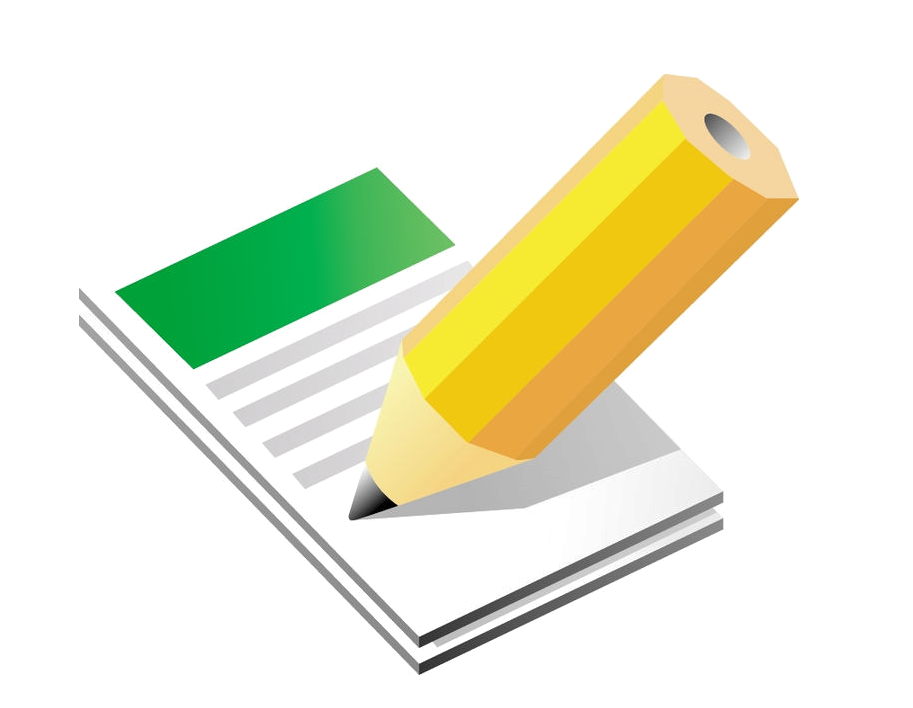 